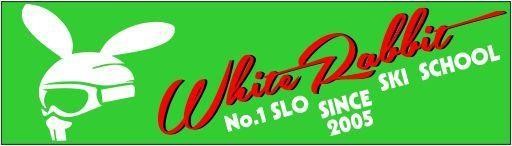 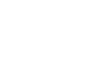 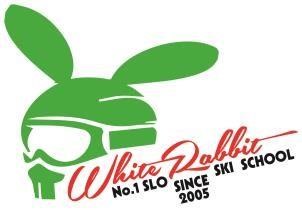 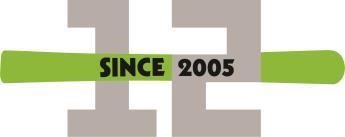 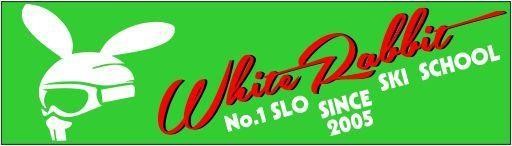 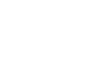 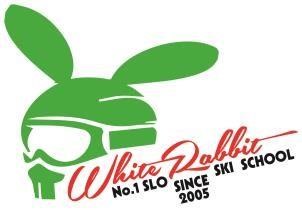 POČITNIŠKO SMUČANJE IN DESKANJE ŠOLA SMUČANJA BELI ZAJEC  Prijavite se preko spletne »online« prijavnice, ki je objavljena na spletni strani. Vse dodatne informacije dobite na naslednjih kontaktih:  http://www.belizajec.si  belizajec.sola@gmail.com.  belizajec@gmail.com  tel: 05 925 11 46 trgovina Beli zajec Šport, Prihova 56, 3331 Nazarje  tel: 03 839 11 05 šola smučanja Beli zajec – Golte, hotel Golte (v času obratovanja smučišča)  Podatki bodo uporabljeni izključno za obveščanje o aktivnostih tečaja, ter morebitnem intervencijskem klicu. Na te naslove vam bomo v bodoče pošiljali obvestila za naše športne programe. V kolikor tega ne boste želeli nam to sporočite ob prejemu obvestila.  CENA SMUČARSKEGA TEČAJA  120 eur za 5 dnevni 15 urni tečaj ( 8.00 – 12.30 )  -----------------------------------------------------------------------------------------------------------------  ŠTEVILO TEČAJNIKOV: število je omejeno na 100 tečajnikov zaradi zagotavljanja kvalitete izvedbe programa! Prosimo za razumevanje.  TEČAJNINA :   120 EUR  CENA KARTE : 11,00€/dan 5 DNEVNA ČIP KARTA : 55 EUR + 5€ kavcija za čip karto, ki se refundira, ko se vrne vozovnica.   Otroci do 6 let = kavcija za karto 5€  PLAČILNI POGOJI 2021/2022:  100€/osebo pri plačilu celotnega zneska do vključno 14.2.2022 v gotovini ali  TRR račun:SI56 0400 1004 7383 228 (KBMASI2X)  SMUČARSKO DRUŠTVO BELI ZAJEC, Radegunda 21a, 3330 MOZIRJE PLAČILO NA OBROKE brez obresti z bančnimi ali kreditnimi karticami: MASTERCARD, ACTIVA, KARANTA, VISA, DINERS, AMERICAN EXPRESS..  Cena na obroke in po 15.12.2021: 120€ Drugi in vsak naslednji otrok IZ ISTE DRUŽINE cena tečajnine  90€.  Možnost plačila z BON 21 Ceno smučarske vozovnice oblikuje upravljavec smučišča!  Uveljavitev popustov je možna v trgovini Beli zajec Šport, Prihova 56 Nazarje ali Šola smučanja Beli zajec – Golte (hotel Golte) pri plačilu z gotovino do določenega datuma oz z plačilom na trr Smučarskega društva Beli zajec.+ Plačilo na obroke je možno v trgovini Beli zajec šport ali v šoli smučanja z omenjenimi plačilnimi karticami UGODNOSTI, BONUSI:  ZA TEČAJNIKE BREZ OPREME NUDIMO 50 % POPUSTA PO URADNEM CENIKU OBJAVLJENEM NA SPLETNI STRANI WWW.BELIZAJEC.SI   Plačila lahko izvedete direktno na račun Smučarskega društva Beli zajec s pripisom (kdo, kaj in zakaj plačuje):  SMUČARSKO DRUŠTVO BELI ZAJEC  RADEGUNDA 21A 3330 MOZIRJE  TRR:SI56 0400 1004 7383 228 (KBMASI2X)  URNIK AKTIVNOSTI ORGANIZIRANEGA TEČAJA   dan  7.30 – 8.00         Zbor udeležencev v prostorih Bara v Žekovcu – prijava in plačilo obveznosti 8.00 – 8.30         odhod na gondolo  9.00 – 9.15         zbiranje udeležencev pred smučarsko šolo  9.15                      odhod na sneg in preizkus znanja za formiranje skupin 11.00 – 11.15     odmor  11.15 – 12.45     smučanje po skupinah 12.30 – 13.00     odhod na gondolo in vrnitev v dolino 12.40 – 13….       starši počakate in prevzamete otroke na spodnji postaji gondole  - 4. dan  7.45                        zbor udeležencev po skupinah  8.00                        odhod na gondolo v spremstvu učitelja skupine  9.00                        odhod na sneg  10.30 – 11.00        odmor  11.00 – 12.30        smučanje po skupinah  12.30 – 13.00        odhod na gondolo in vrnitev v dolino  12.40 – 13….         starši počakate in prevzamete otroke na spodnji postaji gondole                        5.    dan    7.45                         zbor udeležencev po skupinah  8.00                         odhod na gondolo v spremstvu učitelja skupine    9.0                            odhod na sneg  10.00 – 10.15         odmor  10.15 – 10.30         priprava na tekmovanje – poligon smučarske šole  10.30                     TEKMA VELESLALOM  12.00                   razglasitev rezultatov in podelitev priznanj, medalj in praktičnih nagrad          na Golteh  Terminski plan se lahko zaradi  spremembe razmer tudi spremeni. Prosimo za  upoštevanje dogovorjenega terminskega plana na zbornem mestu (prihod, odhod) zaradi pravočasnega skupinskega odhoda na gondolo.  SPLOŠNA NAVODILA IN POGOJI ZA VPIS V TEČAJ  V tečaje smučanja sprejemamo otroke od dopolnjenega 5 leta starosti naprej. Za odrasle ni omejitve glede let.  S tečajnino imajo udeleženci pokrito 15 urno strokovno vodenje na snegu, organizacijo tečaja, 25 urno varstvo, zaključno tekmovanje, topel napitek vsak dan, nagrade, smučarsko spričevalo, medaljo, spominska darila…itd. Karta ni všteta v aktivnosti tečaja!  Za vse udeležence, ki so dopolnili 6 leto starosti, je potrebna smučarska vozovnica, ki vključuje prevoz z gondolo in uporabo žičniških naprav.  Za otroke, ki še niso dopolnili 6 let starosti in ne potrebujejo smučarske vozovnice, bomo zaradi doslednega upoštevanja pravil poslovanja smučarskega centra in morebitnih nesporazumov, preverjali rojstne podatke na podlagi osebnega dokumenta.Za otroke stare 5 let, ki gredo gor v spremstvu učitelja uredimo vozovnico s katero lahko otrok gre skozi ski dato. Za takšno vozovnico boste plačali 5€ kavcije. Vsak tečajnik oziroma njegov starš in/ali skrbnik sprejema zapisane pogoje Šole smučanja Beli zajec:  Vsi udeleženci so dolžni upoštevati navodila svojih učiteljev.  Otroci bodo prvi dan dobili označevalne odsevne telovnike ali štartne številke. Le-te imajo na sebi do zadnjega dne tečaja do trenutka, ko jih prevzamejo starši. Nošenje je obvezno zaradi varnosti in razpoznavnosti naših tečajnikov. Telovnike po končanem tečaju vrnete!!!  Zaradi načina izvajanja tečaja predlagamo, da so starši prisotni prvi in zadnji dan tečaja!  Pri povratku otrok bodo prisotni najmanj trije učitelji smučanja. Prvi bo na čelu kolone oziroma v prvi gondoli, drugi predvidoma naslednji in tretji  v zadnji gondoli z zadnjimi tečajniki. V primeru večjega števila tečajnikov zagotavljamo večje  število učiteljev. Zaradi pričakovanega večjega števila smučarjev v teh dneh pričakujemo gnečo in naši tečajniki ne pridejo vsi naenkrat v gondolo!  Starši, ki svoje otroke prevzamete na Golteh, morate o tem NUJNO obvestiti  učitelja smučanja skupine, katere član je vaš otrok.  Za vsak primer si zapomnite učiteljevo ime in zapišite njegovo GSM številko. Klici pa med smučanjem niso zaželjeni, kot tudi ne prisotnost staršev, razen zadnji dan!  V času tečaja imajo tečajniki na voljo tople napitke, zraven pa naj imajo prigrizek.  Tečajnina in morebitne vozovnice se plačajo prvi dan na zbornem mestu – v gotovini.  V primeru bolezni otroka se vplačana tečajnina lahko vrne,  koristi v naprej za naslednji tečaj ali pa se razlika v denarju izkoristi za individualne ure po ceniku šole smučanja Golte v tekoči sezoni.  V primeru, da otrok ne obiskuje tečaja vse dni velja pravilo pribitka 30% na dnevni znesek tečaja kar pomeni, da se plača sorazmerni del glede na celoten znesek plus 30% doplačila.(npr. tečaj za 5 dni stane 120 eur, otrok je bil na tečaju 3 dni. Plača se 3 x 24 € = 72 x 30% (21,60€) = 93,60 €.  Če otrok zboli in je bil na tečaju manj kot 5 dni velja pravilo pribitka 20% na dnevni znesek tečaja. Denar vrnemo za neizkoriščene dneve s tem, da za vsak dan obiska na sorazmerno dnevno plačilo prištejemo 20%. (npr. plačali ste 120 eur za 5 dni. Otrok je bil na tečaju 2 dni in nato zbolel. Plačate 120 € : 5dni = 24€/dan x 20% (4,80€) = 28,80€/dan x 2 dni = 57,60. Vrnemo vam za tri dni neizkoriščenega tečaja 62,40 €  Tečajniki za tečaj bordanja imejte s sabo ščitnike za zapestja in kolena – zelo dobrodošli so tudi tisti, ki jih uporabljate pri rolanju – zelo priporočljivo!  Tečajnik se udeleži tečaja na lastno odgovornost, zato zavarovanja za primer nezgode poskrbite sami (preko šole, ustrezna inštitucija).   Tečajniki bodo opremo(smuči, palice) puščali na Golteh do zadnjega dne tečaja. Pancerje, čelade očala nosijo s sabo domov na sušenje.  Vsi tečajniki naj imajo podpisano smučarsko opremo in nahrbtnike!!!!!  Strinjanje s temi pogoji pomeni, da dovoljujete objavo slik iz tečaja na socialnih omrežjih kot so Facebook, Instagram, Twiter, snapchat..  Vsi boste imeli možnost, da vidite slike svojih tečajnikov v akciji preko skupnega albuma, ki ga delimo z vsemi, preko prijavnic, pridobljenimi elektronskimi naslovi.  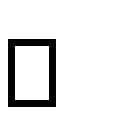 Šola smučanja Beli zajec ima zavarovano svojo dejavnost, učitelji imajo ustrezne licence in so usposobljeni za opravljanje poučevanja na smučišču. Šola smučanja Beli zajec ima koncesijo in izpolnjuje vse zahteve postavljene s strani SZS oziroma upravljavca smučišča.  Športni pozdrav!  BOJAN NAPOTNIK, direktor šole smučanja Golte – BELI ZAJEC  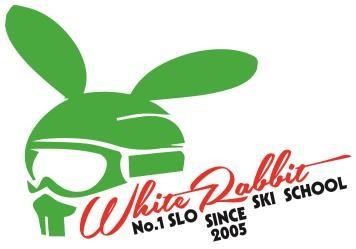 